МУНИЦИПАЛЬНОЕ ОБРАЗОВАНИЕМУНИЦИПАЛЬНЫЙ ОКРУГ УЛЬЯНКАГ. САНКТ-ПЕТЕРБУРГМУНИЦИПАЛЬНЫЙ СОВЕТ ШЕСТОГО СОЗЫВАРЕШЕНИЕ29 октября 2019 года									№ 3-3Об утверждении структуры Муниципального совета муниципального образованиямуниципальный округ УльянкаРуководствуясь Уставом муниципального образования муниципальный округ Ульянка, в целях организации деятельности Муниципального совета муниципального образования муниципальный округ Ульянка 6-го созыва, Муниципальный совет РЕШИЛ:Утвердить структуру Муниципального совета муниципального образования муниципальный округ Ульянка, согласно Приложению 1 к настоящему Решению.Настоящее решение вступает в силу со дня принятия.Глава муниципального образования,исполняющий полномочия						О.Н.Хлебниковапредседателя Муниципального совета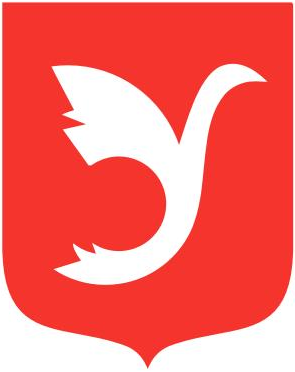 